ПРЕСС-РЕЛИЗк Суперфиналу Ассоциации студенческого баскетбола в КазаниС 16 по 18 мая в Казани пройдет Суперфинал АСБ. В нем сыграют по четыре сильнейшие мужские и женские команды студенческого баскетбола России. Финальные матчи пройдут в «Баскет-холле». Это кульминация «Легендарного сезона» АСБ, посвященного памяти великого баскетболиста Сергея Белова. Ассоциация студенческого баскетбола – крупнейшая студенческая спортивная лига Европы. С момента основания АСБ последовательно увеличивала число участников. Сегодня она объединяет 800 команд из 71 региона, ежегодно проводит более 5 000 матчей, до трети профессиональных баскетболистов России имеют опыт выступления в чемпионате АСБ. Лучшие игроки АСБ будут представлять Россию на Всемирной летней универсиаде 2019 года в Неаполе.Первый этап чемпионата АСБ проходит в региональных дивизионах, сформированных из вузов и ссузов одного субъекта федерации, и высших дивизионах, составленных из сильнейших команд федеральных округов. Лучшие команды дивизионов квалифицируются в «Лигу Белова» (финальную часть чемпионата) и получают возможность побороться за путевку в общероссийский Суперфинал, где будут разыграны звание чемпиона АСБ и возможность представлять Россию на чемпионате Европы по баскетболу среди студентов 2019 года. Действующими обладателями титула являются МГУ (Москва) среди мужских команд и «Черные медведи – Политех» (Санкт-Петербург) среди женских.Суперфинал АСБ проходит в формате «Финала четырех» с участием сильнейших мужских и женских команд. Полуфиналы и матчи за 3-и места пройдут в культурно-спортивном комплексе «КАИ Олимп» (г. Казань, ул. Чистопольская д. 67). Финальные матчи среди мужских и женских команд состоятся в субботу 18 мая в «Баскет-холле» (г. Казань, ул. Спартаковская, 1). В 2012 году там уже проходил Матч звезд Ассоциации студенческого баскетбола.В честь Олимпийского чемпиона Сергея Белова чемпионат АСБ 2018-2019 гг. получил название «Легендарный сезон». Выдающийся игрок и тренер посвятил себя развитию студенческого баскетбола России, являлся одним из основателей АСБ и работал в Ассоциации в должности спортивного директора – этот пост закреплен за ним навечно. 23 января 2019 года Сергею Белову исполнилось бы 75 лет. Концепция Суперфинала строится вокруг художественного образа легендарного баскетболиста. На Суперфинале 2019 АСБ выходит на новый уровень организации и проведения своих центральных событий. 18 мая «Баскет-холл» станет центром притяжения молодежи и студенчества, праздником любви к спорту. На площадку выйдут не профессионалы, а любительские команды, который покажут настоящий, честный и искренний баскетбол. Он соединит в себе игру высокого уровня и зрелищную шоу-программу при рекордном количестве зрителей. Перед мужским финалом с концертом выступят музыкальные хедлайнеры – «Мальбэк х Сюзанна». Качественную прямую видеотрансляцию события будут смотреть сотни тысяч любителей баскетбола со всей страны. Суперфинал АСБ станет одним из самых масштабных событий в мире студенческого спорта России. Купить билет на мероприятие можно по цене от 150 рублей на сайте asbsuperfinal.ruПочетные гости Суперфинала – министр юстиции Российской Федерации Александр Коновалов, заслуженный тренер РСФСР, тренер олимпийских чемпионов Евгений Гомельский, заслуженный мастер спорта СССР, олимпийский чемпион Алжан Жармухамедов, заслуженный мастер спорта СССР, Олимпийский чемпион Ирина Сумникова, заслуженный мастер спорта России, Олимпийский чемпион Светлана Антипова.Расписание матчей16 мая, полуфиналы, «КАИ-Олимп» (вход свободный)14:00 – 16:00 ДВФУ (Владивосток) – «Черные Медведи-Политех» (Санкт-Петербург)16:00 – 18:00 СПбГЛТУ (Санкт-Петербург) – СПбГУПТД (Санкт-Петербург)18:00 – 20:00 МГУ (Москва) – «Сибирские медведи» (Иркутск)20:00 – 22:00 МГАФК (Малаховка) – «УрФУ-Уралмаш» (Екатеринбург)17 мая, «КАИ-Олимп» (вход свободный)18:00 – 20:00 Матч за 3-е место, девушки20:00 – 22:00 Матч за 3-е место, мужчины18 мая, «Баскет-холл» (вход для зрителей по билетам)13:50 – 15:50 Финал, девушки. Награждение.16:10 – 16:35 Пресс-конференция (конференц-зал)16:20 – 17:00 Концерт, шоу-программа17:00 – 19:00 Финал, мужчины. Награждение.МИНИСТЕРСТВО СПОРТА РЕСПУБЛИКИ ТАТАРСТАНМИНИСТЕРСТВО СПОРТА РЕСПУБЛИКИ ТАТАРСТАН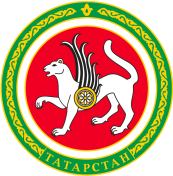 ТАТАРСТАН РЕСПУБЛИКАСЫ СПОРТ МИНИСТРЛЫГЫТАТАРСТАН РЕСПУБЛИКАСЫ СПОРТ МИНИСТРЛЫГЫул.Петербургская, д.12, г.Казань, 420107ул.Петербургская, д.12, г.Казань, 420107Петербургская урамы, 12 нче йорт, Казан шәһәре, 420107Петербургская урамы, 12 нче йорт, Казан шәһәре, 420107Тел.: (843) 222-81-01, факс: (843) 222-81-79. E-mail: mdmst@tatar.ru, http://minsport.tatarstan.ruТел.: (843) 222-81-01, факс: (843) 222-81-79. E-mail: mdmst@tatar.ru, http://minsport.tatarstan.ruТел.: (843) 222-81-01, факс: (843) 222-81-79. E-mail: mdmst@tatar.ru, http://minsport.tatarstan.ruТел.: (843) 222-81-01, факс: (843) 222-81-79. E-mail: mdmst@tatar.ru, http://minsport.tatarstan.ruТел.: (843) 222-81-01, факс: (843) 222-81-79. E-mail: mdmst@tatar.ru, http://minsport.tatarstan.ruТел.: (843) 222-81-01, факс: (843) 222-81-79. E-mail: mdmst@tatar.ru, http://minsport.tatarstan.ru